BIO-DATA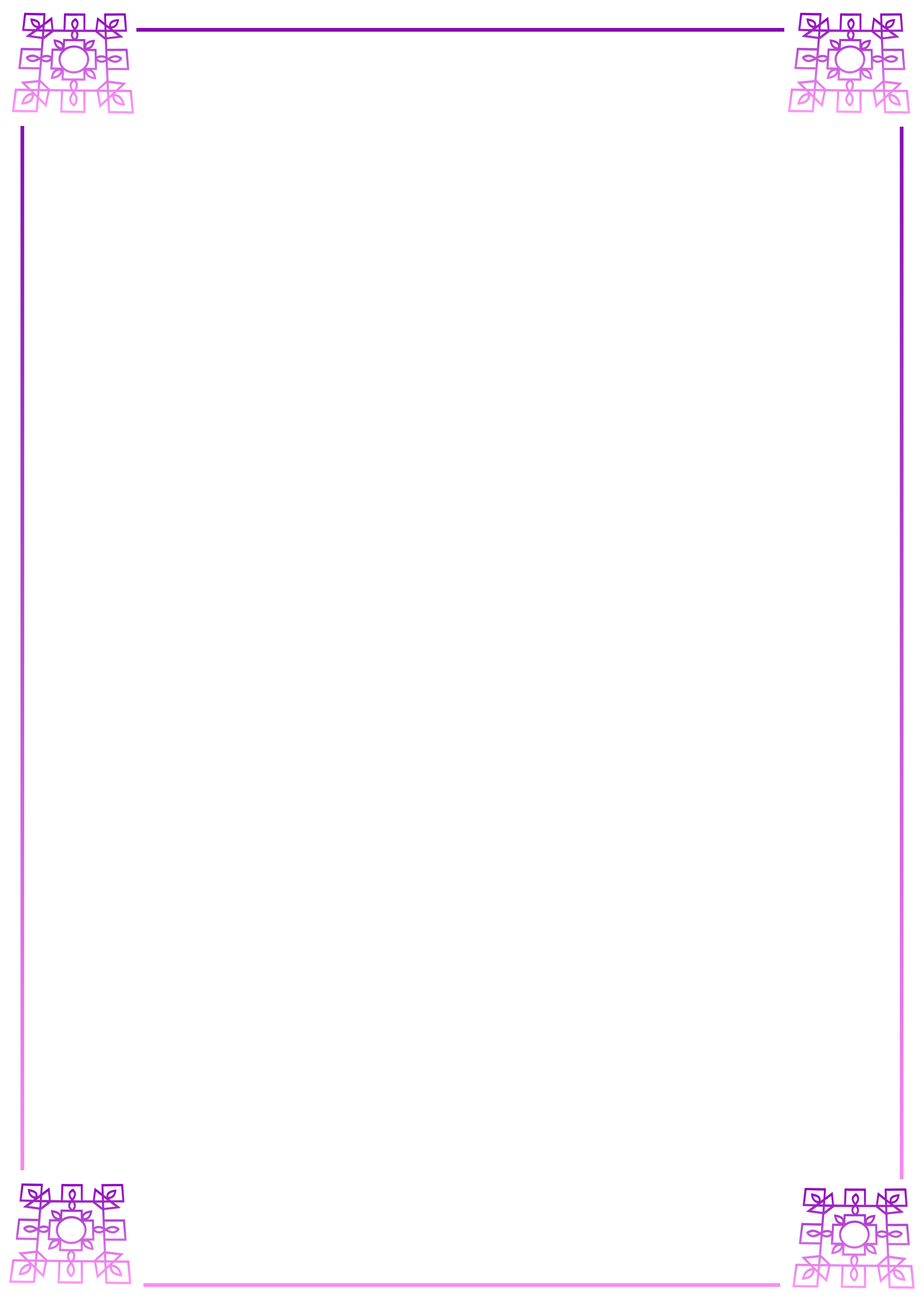 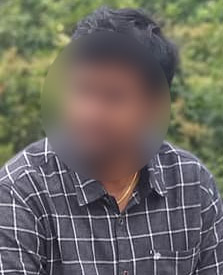 Name			: 	Arun LankaDate of birth		: 	25/03/1995Time			: 	07.20 AmCast				: 	KapuGotra			: 	AyyavarlaRashi			: 	Simha (Leo)Height			: 	5’3 feet.Complexion		: 	MediumEducation		: 	B.Tech CSEOccupation		: 	Software Developer
					Inspireedge IT SolutionsSalary			:	9 Lakhs per AnnumFAMILY DETAILSFather			: 	Anand Rao, Private employeeMother			: 	Lakshmi, HousewifeSiblings			: 	Lavanya	  		 		Younger Sister, Studying BBMCONTACT DETAILSPhone			: 	9456XXX589Email			:  	arunlankaxx@gmail.comContact			: 	D No 4-26, 					Sanath Nagar,			  		Hyderabad, 					Telangana 500038.